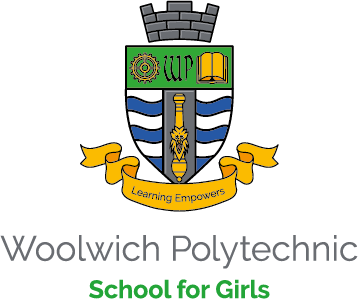 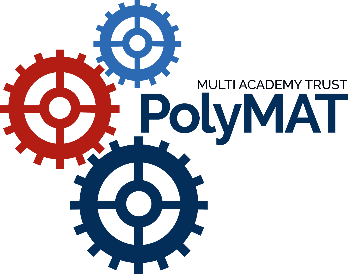 Learning Support AssistantCan you make a positive contribution to pupil learning and development?FTE Rate of pay: Scale 4 – 6 £21,795 – £22,587 pro rata for TTO Hours: 8.30am – 4.30pm, Monday to Friday, term time onlyWe are a small but expanding MAT, our vision is ‘Success for Everyone’. There are currently two schools in the Trust, Woolwich Polytechnic School for Boys, a highly successful all-inclusive boys’ school with a co-educational offer at Post 16, and the newly built Woolwich Polytechnic School for Girls, that is already making huge strides in the education arena. The schools pride themselves on a culture of high standards from staff and pupils. They are demanding yet rewarding schools where students and staff feel valued and supported.We are looking for reliable and committed Learning Support Assistants for Woolwich Polytechnic School for Girls.  The ideal candidates will have the qualities, skills and drive necessary to fulfil this role. You will be working with students with special educational needs, helping them to achieve their targets as set out in their Individual Education Plans.You will be required to support teaching staff to match individual needs across the curriculum for students with a wide range of learning difficulties to encourage the social, emotional, physical and intellectual development of all pupils.You should have a good all-round education with A’ Levels and GCSE grade C or above in English and Mathematics (or equivalent). A degree is desirable but not essential. Experience of work with students of secondary school age is preferable. As a member of PolyMAT staff at Woolwich Polytechnic School for Girls, we can offer you:• Opportunities for career progression• Excellent professional development• A contributory pension scheme• Opportunities to collaborate with outstanding and dynamic teaching professionals• An employee assistance programme• Season ticket loans• Finders fees for personal introductions of staff that we employ• Excellent catering facilitiesPolyMAT is committed to safeguarding and promoting the welfare of children and young people and expects all trustees, staff and volunteers to share this commitment. All successful candidates will be subject to an Enhanced Criminal Record Disclosure from the Disclosure and Barring Service, along with other relevant employment checks, including overseas criminal background checks, where applicable. All new trustees, employees and volunteers will be required to undertake safeguarding training on induction, which will be regularly updated in line with statutory guidance.The school is also committed to promoting equality, challenging discrimination and developing community cohesion. We welcome applications from all sections of the community.Suitable candidates will be interviewed promptly upon receipt of application. The closing date will be brought forward in the event that the post is filled.To apply please go to our website, or for further information, a confidential discussion or any other queries please contact Ms Ann Cherry, PolyMAT HR Manager at acherry@woolwichpoly.co.ukClosing date for applications is 29 September 2021.